Информация о проделанной работе в сельском поселении Лыхма по состоянию на 06 марта  2023 годаЗа истекший период, в рамках исполнения муниципальной программы   сельского поселения Лыхма «Реализация полномочий органов местного самоуправления на 2017-2023 годы», проведены мероприятия в соответствии с годовым планом работы администрации сельского поселения Лыхма.1. Разработаны и приняты 11 нормативно-правовых актов (2- постановления главы, 6- постановлений администрации с.п. Лыхма, 3-решения Совета депутатов). Совершено 7  – нотариальных действия (январь – 5, февраль  – 2). Публичных слушаний -1(О внесении  изменения в  приложение к постановлению администрации сельского поселения Лыхма от 25 декабря 2013 года № 144),Заседаний Совета депутатов -1(отчет главы за 2022год, о деятельности Совета депутатов сельского поселения Лыхма за 2022 год )2. Осуществлялся прием граждан по личным вопросам: обращений граждан – 14, (Жилищный вопрос – 9, По благоустройству – 2, Коммунально-бытовое обслуживание – 1, по личному вопросу – 2 , все обращения рассмотрены, даны разъяснения.3. 20 января 2023 года прошел отчет главы сельского поселения Лыхма о своей деятельности и результатах деятельности администрации сельского поселения Лыхма за 2022 год.4. 10  февраля  2023  года  проведены публичные слушания по актуализации схемы теплоснабжения сельского поселения Лыхма.5. Ведутся работа в рамках разработанных дорожных карт по детализации и приему-передачи инженерных сетей, имеющих признаки бесхозяйных, в муниципальную собственность (30.01.2023 года поданы документы в суд для признания бесхозяйных инженерных сетей).  6. Подготовлена и  направлена заявка на участие в региональном конкурсе проектов инициативного бюджетирования. 7. Заключены договоры с организациями для выполнения функций органов местного самоуправления - 34 (январь - 31; февраль - 3).            8. На учете в центре занятости состоит   4   человек, зарегистрировано новорожденных -1. Зарегистрированных браков - 0. 9. Проводится работа в рамках адресной программы Ханты-Мансийского автономного округа Юры по переселению граждан из аварийного жилого фонда на 2017 - 2025 г.г. на территории сельского поселения Лыхма. Проводится оформление документов на мену квартир (3 квартиры).  6 февраля 2023 года  получено решения суда на Самсонюк С.Ф.10. Состоящих на учете в органах местного самоуправления сельского поселения Лыхма в 2023 году граждан, признанных нуждающимися в улучшении жилищных условий (социального найма) нет.11. Выполнен  капитальный ремонт амбулатории, сотрудники амбулатории заехали в отремонтированное здание. 12. В рамах празднования Дня защитника Отечества были проведены следующие благотворительные мероприятия в поддержку военнослужащих, принимающих участие в СВО:- 21.02.2023 года спектакль-концерт «Героям» (к 80-летию победы в Сталинградской битве); - 22.02.2023 года проведен митинг-концерт «Слава защитникам Отчества»;- 25.02.2023 года проведена благотворительная ярмарка-продажа хлебобулочных изделий.Все вырученные средства были направлены в адрес местной женской общественной благотворительной организации по защите интересов женщин и детей Белоярского района «Надежда»13. Муниципальное автономное учреждение сельского поселения Лыхма «Центр культуры и спорта «Лыхма» принимало участие в 2 фестивалях. По итогам участия в фестивале «Эхо войны» было завоевано 3 диплома: ансамбль ложкарей «Новый стиль» — диплом 1 степени; вокальная группа «Колокольчики» — диплом 3 степени; Евгений Тимченко — диплом 3 степени. По итогам рок-фестиваля «Центр тяжести» всем участникам фестиваля были вручены дипломы участников.14.  За отчетный период совместно с Центром культуры и спорта «Лыхма», Бобровским ЛПУ МГ, а так же организациями и ИП, расположенными на территории сельского поселения Лыхма проведены культурные, социально-значимые и спортивные мероприятия для разновозрастных групп населения в соответствии с планом.15. Есть вопросы, которые решаются в рабочем порядке. Глава сельского поселения Лыхма                                                                  Н.В. Бызова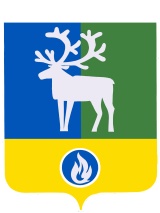 Белоярский район Ханты-Мансийский автономный округ - ЮграАДМИНИСТРАЦИЯСЕЛЬСКОГО ПОСЕЛЕНИЯЛЫХМАЛПУ ул., д92/1, п. Лыхма,  Белоярский район,  Ханты-Мансийский автономный округ-Югра, Тюменская область, 628173тел. (34670) 48-747, факс (34670) 48-711Е-mail: lyhma@yandex.ru ОКПО 79553699, ОГРН 1058603453226ИНН/КПП 8611006931/861101001от  06 марта   2023 г.   №  б/н